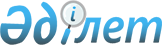 2024-2026 жылдарға арналған Катонқарағай ауданының бюджеті туралыШығыс Қазақстан облысы Катонқарағай аудандық мәслихатының 2023 жылғы 26 желтоқсандағы № 10/128-VIII шешімі
      ЗҚАИ-ның ескертпесі!
      Осы шешім 01.01 2024 бастап қолданысқа енгізіледі.
      Қазақстан Республикасының Бюджет кодексінің 73, 75-баптарына, Қазақстан Республикасының "Қазақстан Республикасындағы жергілікті мемлекеттік басқару және өзін-өзі басқару туралы" Заңының 6-бабы 1-тармағының 1) тармақшасына сәйкес, Катонқарағай аудандық мәслихаты ШЕШТІ:
      2024-2026 жылдарға арналған Катонқарағай ауданының бюджеті тиісінше 1, 2 және 3-қосымшаларға сәйкес, соның ішінде 2024 жылға мынадай көлемдерде бекітілсін:
      1) кірістер – 7 795 556,0 мың теңге, соның ішінде:
      салықтық түсімдер – 1 766 883,0 мың теңге;
      салықтық емес түсімдер – 3 131,0 мың теңге;
      негізгі капиталды сатудан түсетін түсімдер – 2000,0 мың теңге;
      трансферттер түсімі – 6 023 542,0 мың теңге;
      2) шығындар – 7 926 877,7 мың теңге;
      3) таза бюджеттік кредиттеу – 126 101,0 мың теңге, соның ішінде:
      бюджеттік кредиттер – 193 830,0 мың теңге;
      бюджеттік кредиттерді өтеу – 67 729,0 мың теңге;
      4) қаржы активтерімен операциялар бойынша сальдо – 0,0 мың теңге, соның ішінде:
      қаржы активтерін сатып алу – 0,0 мың теңге;
      мемлекеттің қаржы активтерін сатудан түсетін түсімдер – 0,0 мың теңге;
      5) бюджет тапшылығы (профициті) – - 278 392,7 мың теңге;
      6) бюджет тапшылығын қаржыландыру (профицитін пайдалану) – 278 392,7 мың теңге:
      қарыздар түсімі – 193 830,0 мың теңге;
      қарыздарды өтеу – 67 729,0 мың теңге;
      бюджет қаражатының пайдаланылатын қалдықтары – 128 818,0 мың теңге.
      Ескерту. 1-тармақ жаңа редакцияда - Шығыс Қазақстан облысы Катонқарағай аудандық мәслихатының 12.04.2024 № 15/178-VIII шешімімен (01.01.2024 бастап қолданысқа енгізіледі).


      2. Шығыс Қазақстан облыстық мәслихатының 2023 жылғы 15 желтоқсандағы 9/69-VIII "2024-2026 жылдарға арналған облыстық бюджет туралы" шешімімен белгіленген, 2024 жылға арналған аудандық бюджетке әлеуметтік салық, жеке табыс салығы бойынша кірістерді бөлу нормативтері 100 пайыз көлемінде атқару қабылдансын.
      3. 2024 жылға арналған аудандық бюджетте облыстық бюджеттен берілетін субвенция көлемі 948 373,0 мың теңге сомасында белгіленгені ескерілсін.
      4. 2024 жылға арналған ауданның жергілікті атқарушы органының резерві 35 440,0 мың теңге сомасында бекітілсін. 
      5. 2024 жылға арналған аудан бюджетінде ауылдық округтер бюджеттеріне берілетін субвенция көлемі 607 482,0 мың теңге сомасында ескерілсін, соның ішінде: 
       Алтынбел ауылдық округі – 48 918,0 мың теңге; 
       Аққайнар ауылдық округі – 49 988,0 мың теңге;
       Ақсу ауылдық округі – 53 151,0 мың теңге;
       Белқарағай ауылдық округі – 43 892,0 мың теңге;
       Жамбыл ауылдық округі – 39 671,0 мың теңге;
       Катонқарағай ауылдық округі – 72 264,0 мың теңге;
       Коробиха ауылдық округі – 57 813,0 мың теңге;
       Ново-Поляковка ауылдық округі – 35 907,0 мың теңге;
      Ново-Хайрузовка ауылдық округі – 42 513,0 мың теңге;
       Солдатово ауылдық округі – 28 053,0 мың теңге;
       Солоновка ауылдық округі – 32 800,0 мың теңге;
       Өрел ауылдық округі – 45 766,0 мың теңге;
       Үлкен Нарын ауылдық округі – 56 746,0 мың теңге.
      6. 2024 жылға арналған жергілікті бюджеттен қаржыландырылатын бюджеттік бағдарламалардың тізбесі 4-қосымшаға сәйкес бекітілсін.
      7. 2024 жылға арналған аудандық бюджетке облыстық бюджеттен түскен нысаналы ағымдағы трансферттер және даму трансферттері 5-қосымшаға сәйкес ескерілсін.
      8. 2024 жылға арналған аудандық бюджетке республикалық бюджеттен түскен нысаналы ағымдағы және даму трансферттері 6-қосымшаға сәйкес ескерілсін.
      9. Бюджеттік инвестициялық жобаларды (бағдарламаларды) іске асыруға бағытталған бюджеттік бағдарламаларға бөлінген 2024 – 2026 жылдарға арналған аудан бюджетінің бюджетік даму бағдарламаларының тізбесі 7-қосымшаға сәйкес ескерілсін.
      10. 2024 жылға арналған ауылдық елді мекендердің әлеуметтік саласының мамандарына әлеуметтік қолдау шараларын іске асыру 8-қосымшаға сәйкес ескерілсін.
      11. 2024-2026 жылдарға арналған ауданның жергілікті атқарушы органдарының резерві 9-қосымшаға сәйкес ескерілсін.
      12. Облыстық бюджеттен ауылдық округтерге берілетін ағымдағы нысаналы трансферттер осы шешімнің іске асырылуы туралы қаулының қосымшасына сәйкес ескерілсін.
      13. Осы шешім 2024 жылғы 1 қаңтардан бастап қолданысқа енгізіледі. 2024 жылға арналған Катонқарағай ауданының бюджеті
      Ескерту. 1-қосымша жаңа редакцияда - Шығыс Қазақстан облысы Катонқарағай аудандық мәслихатының 12.04.2024 № 15/178-VIII шешімімен (01.01.2024 бастап қолданысқа енгізіледі). 2025 жылға арналған Катонқарағай ауданының бюджеті 2026 жылға арналған Катонқарағай ауданының бюджеті 2023 жылға арналған жергілікті бюджеттен қаржыландырылатын бюджеттік бағдарламалардың тізбесі
      Ескерту. 4-қосымша жаңа редакцияда - Шығыс Қазақстан облысы Катонқарағай аудандық мәслихатының 02.02.2024 № 13/158-VIII шешімімен (01.01.2024 бастап қолданысқа енгізіледі). 2024 жылға арналған аудандық бюджетке облыстық бюджеттен түскен нысаналы ағымдағы трансферттер және даму трансферттері
      Ескерту. 5-қосымша жаңа редакцияда - Шығыс Қазақстан облысы Катонқарағай аудандық мәслихатының 12.04.2024 № 15/178-VIII шешімімен (01.01.2024 бастап қолданысқа енгізіледі). 2024 жылға арналған аудандық бюджетке республикалық бюджеттен түскен нысаналы ағымдағы және даму трансферттері Бюджеттік инвестициялық жобаларды (бағдарламаларды) іске асыруға бағытталған, бюджеттік бағдарламаларға бөлінген 2024-2026 жылдарға арналған аудан бюджетінінің даму бағдарламаларының тізбесі 2024 жылы ауылдық елді мекендердің әлеуметтік саласының мамандарына әлеуметтік қолдау шараларын іске асыру 2024-2026 жылдарға арналған ауданның жергілікті атқарушы органдарының резерві
					© 2012. Қазақстан Республикасы Әділет министрлігінің «Қазақстан Республикасының Заңнама және құқықтық ақпарат институты» ШЖҚ РМК
				
      Катонқарағай аудандық мәслихатының төрағасы 

Б. Болаев
Катонқарағай 
аудандық мәслихатының 
2023 жылғы 26 желтоқсандағы 
№10/128 -VIII шешіміне 1 қосымша
Санаты
Санаты
Санаты
Санаты
Барлық кірістер (мың теңге)
Сыныбы
Сыныбы
Сыныбы
Барлық кірістер (мың теңге)
Кіші сыныбы
Кіші сыныбы
Барлық кірістер (мың теңге)
Атауы
Барлық кірістер (мың теңге)
1
2
3
4
5
I.Кірістер
7795556,0
1
Салықтық түсімдер
1766883,0
01
Табыс салығы
984435,0
1
Корпоративтік табыс салығы
118130,0
2
Жеке табыс салығы
866305,0
03
Әлеуметтiк салық
717861,0
1
Әлеуметтік салық
717861,0
04
Меншiкке салынатын салықтар
41475,0
1
Мүлiкке салынатын салықтар
41475,0
05
Тауарларға, жұмыстарға және көрсетілетін қызметтерге салынатын iшкi салықтар
12717,0
2
Акциздер
2795,0
4
Кәсiпкерлiк және кәсiби қызметтi жүргiзгенi үшiн алынатын алымдар
9922,0
08
Заңдық маңызы бар әрекеттерді жасағаны және (немесе) оған уәкілеттігі бар мемлекеттік органдар немесе лауазымды адамдар құжаттар бергені үшін алынатын міндетті төлемдер
10395,0
1
Мемлекеттік баж
10395,0
2
Салықтық емес түсiмдер
3131,0
01
Мемлекеттік меншіктен түсетін кірістер
3131,0
5
Мемлекет меншігіндегі мүлікті жалға беруден түсетін кірістер
3065,0
7
Мемлекеттік бюджеттен берілген кредиттер бойынша сыйақылар
66,0
3
Негізгі капиталды сатудан түсетін түсімдер
2000,0
01
Мемлекеттік мекемелерге бекітілген мемлекеттік мүлікті сату
2000,0
1
Мемлекеттік мекемелерге бекітілген мемлекеттік мүлікті сату
2000,0
4
Трансферттердің түсімдері
6023542,0
01
Төмен тұрған мемлекеттiк басқару органдарынан трансферттер 
18470,0
3
Аудандық маңызы бар қалалардың, ауылдардың, кенттердің, ауылдық округтардың бюджеттерінен трансферттер
18470,0
02
Мемлекеттiк басқарудың жоғары тұрған органдарынан түсетiн трансферттер
6005072,0
2
Облыстық бюджеттен түсетiн трансферттер
6005072,0
Функционалдық топ
Функционалдық топ
Функционалдық топ
Функционалдық топ
Сомасы (мың теңге)
Бюджеттік бағдарламалардың әкiмшiсi
Бюджеттік бағдарламалардың әкiмшiсi
Бюджеттік бағдарламалардың әкiмшiсi
Сомасы (мың теңге)
Бағдарлама
Бағдарлама
Сомасы (мың теңге)
Атауы
Сомасы (мың теңге)
1
2
3
4
5
II. Шығындар
7926877,7
01
Жалпы сипаттағы мемлекеттiк көрсетілетін қызметтер
625421,0
112
Аудан (облыстық маңызы бар қала) мәслихатының аппараты
50484,0
001
Аудан (облыстық маңызы бар қала) мәслихатының қызметін қамтамасыз ету жөніндегі қызметтер
50484,0
122
Аудан (облыстық маңызы бар қала) әкімінің аппараты
228243,0
001
Аудан (облыстық маңызы бар қала) әкімінің қызметін қамтамасыз ету жөніндегі қызметтер
207777,0
003
Мемлекеттік органның күрделі шығыстары
766,0
113
Төменгі тұрған бюджеттерге берілетін нысаналы ағымдағы трансферттер
19700,0
458
Ауданның (облыстық маңызы бар қаланың) тұрғын үй-коммуналдық шаруашылығы, жолаушылар көлігі және автомобиль жолдары бөлімі
238411,0
001
Жергілікті деңгейде тұрғын үй-коммуналдық шаруашылығы, жолаушылар көлігі және автомобиль жолдары саласындағы мемлекеттік саясатты іске асыру жөніндегі қызметтер
58294,0
113
Төменгі тұрған бюджеттерге берілетін нысаналы ағымдағы трансферттер
180117,0
459
Ауданның (облыстық маңызы бар қаланың) экономика және қаржы бөлімі
72471,0
001
Ауданның (облыстық маңызы бар қаланың) экономикалық саясаттын қалыптастыру мен дамыту, мемлекеттік жоспарлау, бюджеттік атқару және коммуналдық меншігін басқару саласындағы мемлекеттік саясатты іске асыру жөніндегі қызметтер
68726,0
003
Салық салу мақсатында мүлікті бағалауды жүргізу
1012,0
010
Жекешелендіру, коммуналдық меншікті басқару, жекешелендіруден кейінгі қызмет және осыған байланысты дауларды реттеу
1420,0
113
Төменгі тұрған бюджеттерге берілетін нысаналы ағымдағы трансферттер
1313,0
466
Ауданның (облыстық маңызы бар қаланың) сәулет, қала құрылысы және құрылыс бөлімі
50,0
040
Мемлекеттік органдардың объектілерін дамыту
50,0
493
Ауданның (облыстық маңызы бар қаланың) кәсіпкерлік, өнеркәсіп және туризм бөлімі
35762,0
001
Жергілікті деңгейде кәсіпкерлікті, өнеркәсіпті және туризмді дамыту саласындағы мемлекеттік саясатты іске асыру жөніндегі қызметтер
35762,0
02
Қорғаныс
73073,0
122
Аудан (облыстық маңызы бар қала) әкімінің аппараты
73073,0
005
Жалпыға бірдей әскери міндетті атқару шеңберіндегі іс-шаралар
19573,0
006
Аудан (облыстық маңызы бар қала) ауқымындағы төтенше жағдайлардың алдын алу және оларды жою
53500,0
03
Қоғамдық тәртіп, қауіпсіздік, құқықтық, сот, қылмыстық-атқару қызметі
0,0
458
Ауданның (облыстық маңызы бар қаланың) тұрғын үй-коммуналдық шаруашылығы, жолаушылар көлігі және автомобиль жолдары бөлімі
0,0
021
Елдi мекендерде жол қозғалысы қауiпсiздiгін қамтамасыз ету
0,0
06
Әлеуметтiк көмек және әлеуметтiк қамсыздандыру
574608,0
451
Ауданның (облыстық маңызы бар қаланың) жұмыспен қамту және әлеуметтік бағдарламалар бөлімі
574608,0
001
Жергілікті деңгейде халық үшін әлеуметтік бағдарламаларды жұмыспен қамтуды қамтамасыз етуді іске асыру саласындағы мемлекеттік саясатты іске асыру жөніндегі қызметтер
50362,0
004
Ауылдық жерлерде тұратын денсаулық сақтау, білім беру, әлеуметтік қамтамасыз ету, мәдениет, спорт және ветеринар мамандарына отын сатып алуға Қазақстан Республикасының заңнамасына сәйкес әлеуметтік көмек көрсету
38640,0
005
Мемлекеттік атаулы әлеуметтік көмек
95169,0
006
Тұрғын үйге көмек көрсету
1484,0
007
Жергілікті өкілетті органдардың шешімі бойынша мұқтаж азаматтардың жекелеген топтарына әлеуметтік көмек
61521,0
010
Үйден тәрбиеленіп оқытылатын мүгедектігі бар балаларды материалдық қамтамасыз ету
1557,0
011
Жәрдемақыларды және басқа да әлеуметтік төлемдерді есептеу, төлеу мен жеткізу бойынша қызметтерге ақы төлеу
2956,0
014
Мұқтаж азаматтарға үйде әлеуметтiк көмек көрсету
256181,0
017
Мүгедектігі бар адамды абилитациялаудың және оңалтудың жеке бағдарламасына сәйкес мұқтаж мүгедектігі бар адамдарды протездік-ортопедиялық көмекпен, сурдотехникалық және тифлотехникалық құралдармен, мiндеттi гигиеналық құралдармен, арнаулы жүріп-тұру құралдарымен қамтамасыз ету, сондай-ақ санаторий-курорттық емдеу,жеке көмекшінің және ымдау тілі маманының қызметтерімен қамтамасыз ету
29208,0
050
Қазақстан Республикасында мүгедектігі бар адамдардың құқықтарын қамтамасыз етуге және өмір сүру сапасын жақсарту
33030,0
094
Әлеуметтік көмек ретінде тұрғын үй сертификаттарын беру
4500,0
07
Тұрғын үй-коммуналдық шаруашылық
4203804,0
458
Ауданның (облыстық маңызы бар қаланың) тұрғын үй-коммуналдық шаруашылығы, жолаушылар көлігі және автомобиль жолдары бөлімі
344365,0
003
Мемлекеттік тұрғын үй қорын сақтауды ұйымдастыру
57000,0
004
Азаматтардың жекелеген санаттарын тұрғын үймен қамтамасыз ету
134033,0
012
Сумен жабдықтау және су бұру жүйесінің жұмыс істеуі
0,0
015
Елдi мекендердегі көшелердi жарықтандыру
7998,0
026
Ауданның (облыстық маңызы бар қаланың) коммуналдық меншігіндегі жылу жүйелерін қолдануды ұйымдастыру
43350,0
033
Инженерлік-коммуникациялық инфрақұрылымды жобалау, дамыту және (немесе) жайластыру
101984,0
466
Ауданның (облыстық маңызы бар қаланың) сәулет, қала құрылысы және құрылыс бөлімі
3859439,0
003
Коммуналдық тұрғын үй қорының тұрғын үйін жобалау және (немесе) салу, реконструкциялау
0,0
007
Қаланы және елді мекендерді абаттандыруды дамыту
0,0
058
Елді мекендердегі сумен жабдықтау және су бұру жүйелерін дамыту
3859439,0
08
Мәдениет, спорт, туризм және ақпараттық кеңістiк
647209,0
819
Ауданның (облыстық маңызы бар қаланың) ішкі саясат, мәдениет, тілдерді дамыту және спорт бөлімі)
647209,0
001
Ақпаратты, мемлекеттілікті нығайту және азаматтардың әлеуметтік сенімділігін қалыптастыру саласында жергілікті деңгейде мемлекеттік саясатты іске асыру жөніндегі қызметтер
50603,0
004
Жастар саясаты саласында іс-шараларды іске асыру
22657,0
005
Мемлекеттік ақпараттық саясат жүргізу жөніндегі қызметтер
14847,0
007
Аудандық (қалалық) кiтапханалардың жұмыс iстеуi
85536,0
008
Мемлекеттiк тiлдi және Қазақстан халқының басқа да тiлдерін дамыту
15729,0
009
Мәдени-демалыс жұмысын қолдау
448027,0
014
Аудандық (облыстық маңызы бар қалалық) деңгейде спорттық жарыстар өткiзу
3439,0
015
Әртүрлi спорт түрлерi бойынша аудан (облыстық маңызы бар қала) құрама командаларының мүшелерiн дайындау және олардың облыстық спорт жарыстарына қатысуы
6371,0
10
Ауыл, су, орман, балық шаруашылығы, ерекше қорғалатын табиғи аумақтар, қоршаған ортаны және жануарлар дүниесін қорғау, жер қатынастары
85330,0
459
Ауданның (облыстық маңызы бар қаланың) экономика және қаржы бөлімі
20780,0
099
Мамандарға әлеуметтік қолдау көрсету жөніндегі шараларды іске асыру
20780,0
462
Ауданның (облыстық маңызы бар қаланың) ауыл шаруашылығы бөлімі
31677,0
001
Жергілікті деңгейде ауыл шаруашылығы саласындағы мемлекеттік саясатты іске асыру жөніндегі қызметтер
31677,0
463
Ауданның (облыстық маңызы бар қаланың) жер қатынастары бөлімі
32873,0
001
Аудан (облыстық маңызы бар қала) аумағында жер қатынастарын реттеу саласындағы мемлекеттік саясатты іске асыру жөніндегі қызметтер
27873,0
006
Аудандардың, облыстық маңызы бар, аудандық маңызы бар қалалардың, кенттердiң, ауылдардың, ауылдық округтердiң шекарасын белгiлеу кезiнде жүргiзiлетiн жерге орналастыру
5000,0
11
Өнеркәсіп, сәулет, қала құрылысы және құрылыс қызметі
57484,0
466
Ауданның (облыстық маңызы бар қаланың) сәулет, қала құрылысы және құрылыс бөлімі
57484,0
001
Құрылыс, облыс қалаларының, аудандарының және елді мекендерінің сәулеттік бейнесін жақсарту саласындағы мемлекеттік саясатты іске асыру және ауданның (облыстық маңызы бар қаланың) аумағын оңтайлы және тиімді қала құрылыстық игеруді қамтамасыз ету жөніндегі қызметтер
38465,0
015
Мемлекеттік органның күрделі шығыстары
19019,0
12
Көлiк және коммуникация
4229,0
458
Ауданның (облыстық маңызы бар қаланың) тұрғын үй-коммуналдық шаруашылығы, жолаушылар көлігі және автомобиль жолдары бөлімі
4229,0
023
Автомобиль жолдарының жұмыс істеуін қамтамасыз ету
4079,0
024
Кентiшiлiк (қалаiшiлiк), қала маңындағы ауданiшiлiк қоғамдық жолаушылар тасымалдарын ұйымдастыру
0,0
045
Аудандық маңызы бар автомобиль жолдарын және елді-мекендердің көшелерін күрделі және орташа жөндеу
150,0
13
Басқалар
789339,0
458
Ауданның (облыстық маңызы бар қаланың) тұрғын үй-коммуналдық шаруашылығы, жолаушылар көлігі және автомобиль жолдары бөлімі
157297,0
062
"Ауыл-Ел бесігі" жобасы шеңберінде ауылдық елді мекендердегі әлеуметтік және инженерлік инфрақұрылым бойынша іс-шараларды іске асыру
157297,0
459
Ауданның (облыстық маңызы бар қаланың) экономика және қаржы бөлімі
35440,0
012
Ауданның (облыстық маңызы бар қаланың) жергілікті атқарушы органының резерві
35440,0
466
Ауданның (облыстық маңызы бар қаланың) сәулет, қала құрылысы және құрылыс бөлімі
596602,0
079
"Ауыл-Ел бесігі" жобасы шеңберінде ауылдық елді мекендердегі әлеуметтік және инженерлік инфрақұрылымдарды дамыту
596602,0
14
Борышқа қызмет көрсету
26771,0
459
Ауданның (облыстық маңызы бар қаланың) экономика және қаржы бөлімі
26771,0
021
Жергілікті атқарушы органдардың облыстық бюджеттен қарыздар бойынша сыйақылар мен өзге де төлемдерді төлеу бойынша борышына қызмет көрсету
26771,0
15
Трансферттер
839609,7
459
Ауданның (облыстық маңызы бар қаланың) экономика және қаржы бөлімі
839609,7
006
Пайдаланылмаған (толық пайдаланылмаған) нысаналы трансферттерді қайтару
2504,7
024
Заңнаманы өзгертуге байланысты жоғары тұрған бюджеттің шығындарын өтеуге төменгі тұрған бюджеттен ағымдағы нысаналы трансферттер
229623,0
038
Субвенциялар
607482,0
III. Таза бюджеттік кредиттеу
126101,0
Бюджеттік кредиттер
193830,0
10
Ауыл, су, орман, балық шаруашылығы, ерекше қорғалатын табиғи аумақтар, қоршаған ортаны және жануарлар дүниесін қорғау, жер қатынастары
193830,0
459
Ауданның (облыстық маңызы бар қаланың) экономика және қаржы бөлімі
193830,0
018
Мамандарды әлеуметтік қолдау шараларын іске асыру үшін бюджеттік кредиттер
193830,0
5
Бюджеттік кредиттерді өтеу
67729,0
01
Бюджеттік кредиттерді өтеу
67729,0
1
Мемлекеттік бюджеттен берілген бюджеттік кредиттерді өтеу
67729,0
IV. Қаржы активтерімен операциялар бойынша сальдо
0,0
Қаржы активтерін сатып алу
0,0
Мемлекеттің қаржы активтерін сатудан түсетін түсімдер
0,0
V. Бюджет тапшылығы (профициті)
-278392,7
VI. Бюджет тапшылығын қаржыландыру (профицитін пайдалану) 
278392,7
7
Қарыздар түсімдері
193830,0
01
Мемлекеттік ішкі қарыздар
193830,0
2
Қарыз алу келісім-шарттары
193830,0
16
Қарыздарды өтеу
67729,0
459
Ауданның (облыстық маңызы бар қаланың) экономика және қаржы бөлімі
67729,0
005
Жергілікті атқарушы органның жоғары тұрған бюджет алдындағы борышын өтеу
67729,0
8
Бюджет қаражаттарының пайдаланылатын қалдықтары
131321,7
01
Бюджет қаражаты қалдықтары
131321,7
1
Бюджет қаражатының бос қалдықтары
131321,7Катонқарағай 
аудандық мәслихатының 
2023 жылғы 26 желтоқсандағы 
№10/128-VIII шешіміне 2-қосымша
Санаты
Санаты
Санаты
Санаты
Барлық кірістер (мың теңге)
Сыныбы
Сыныбы
Сыныбы
Барлық кірістер (мың теңге)
Кіші сыныбы
Кіші сыныбы
Атауы
1
2
3
4
5
I.Кірістер
4454133,0
1
Салықтық түсімдер
1888875,0
01
Табыс салығы
1060771,0
1
Корпоративтік табыс салығы
125218,0
2
Жеке табыс салығы
935553,0
03
Әлеуметтiк салық
760933,0
1
Әлеуметтік салық
760933,0
04
Меншiкке салынатын салықтар
43134,0
1
Мүлiкке салынатын салықтар
43134,0
05
Тауарларға, жұмыстарға және көрсетілетін қызметтерге салынатын iшкi салықтар
13226,0
2
Акциздер
2907,0
4
Кәсiпкерлiк және кәсiби қызметтi жүргiзгенi үшiн алынатын алымдар
10319,0
08
Заңдық маңызы бар әрекеттерді жасағаны және (немесе) оған уәкілеттігі бар мемлекеттік органдар немесе лауазымды адамдар құжаттар бергені үшін алынатын міндетті төлемдер
10811,0
1
Мемлекеттік баж
10811,0
2
Салықтық емес түсiмдер
2553,0
01
Мемлекеттік меншіктен түсетін кірістер
2553,0
5
Мемлекет меншігіндегі мүлікті жалға беруден түсетін кірістер
2488,0
7
Мемлекеттік бюджеттен берілген кредиттер бойынша сыйақылар
65,0
4
Трансферттердің түсімдері
2562705,0
02
Мемлекеттiк басқарудың жоғары тұрған органдарынан түсетiн трансферттер
2562705,0
2
Облыстық бюджеттен түсетiн трансферттер
2562705,0
Функционалдық топ
Функционалдық топ
Функционалдық топ
Функционалдық топ
Сомасы (мың теңге)
Бюджеттік бағдарламалардың әкiмшiсi
Бюджеттік бағдарламалардың әкiмшiсi
Бюджеттік бағдарламалардың әкiмшiсi
Сомасы (мың теңге)
Бағдарлама
Бағдарлама
Сомасы (мың теңге)
Атауы
Сомасы (мың теңге)
1
2
3
4
5
II. Шығындар
4454133,0
01
Жалпы сипаттағы мемлекеттiк көрсетілетін қызметтер
475904,0
112
Аудан (облыстық маңызы бар қала) мәслихатының аппараты
53207,0
001
Аудан (облыстық маңызы бар қала) мәслихатының қызметін қамтамасыз ету жөніндегі қызметтер
53207,0
122
Аудан (облыстық маңызы бар қала) әкімінің аппараты
215047,0
001
Аудан (облыстық маңызы бар қала) әкімінің қызметін қамтамасыз ету жөніндегі қызметтер
215047,0
458
Ауданның (облыстық маңызы бар қаланың) тұрғын үй-коммуналдық шаруашылығы, жолаушылар көлігі және автомобиль жолдары бөлімі
95432,0
001
Жергілікті деңгейде тұрғын үй-коммуналдық шаруашылығы, жолаушылар көлігі және автомобиль жолдары саласындағы мемлекеттік саясатты іске асыру жөніндегі қызметтер
35886,0
113
Төменгі тұрған бюджеттерге берілетін нысаналы ағымдағы трансферттер
59546,0
459
Ауданның (облыстық маңызы бар қаланың) экономика және қаржы бөлімі
76188,0
001
Ауданның (облыстық маңызы бар қаланың) экономикалық саясаттын қалыптастыру мен дамыту, мемлекеттік жоспарлау, бюджеттік атқару және коммуналдық меншігін басқару саласындағы мемлекеттік саясатты іске асыру жөніндегі қызметтер
72443,0
003
Салық салу мақсатында мүлікті бағалауды жүргізу
1012,0
010
Жекешелендіру, коммуналдық меншікті басқару, жекешелендіруден кейінгі қызмет және осыған байланысты дауларды реттеу
1420,0
113
Төменгі тұрған бюджеттерге берілетін нысаналы ағымдағы трансферттер
1313,0
493
Ауданның (облыстық маңызы бар қаланың) кәсіпкерлік, өнеркәсіп және туризм бөлімі
36030,0
001
Жергілікті деңгейде кәсіпкерлікті, өнеркәсіпті және туризмді дамыту саласындағы мемлекеттік саясатты іске асыру жөніндегі қызметтер
36030,0
02
Қорғаныс
30573,0
122
Аудан (облыстық маңызы бар қала) әкімінің аппараты
30573,0
005
Жалпыға бірдей әскери міндетті атқару шеңберіндегі іс-шаралар
19573,0
006
Аудан (облыстық маңызы бар қала) ауқымындағы төтенше жағдайлардың алдын алу және оларды жою
11000,0
03
Қоғамдық тәртіп, қауіпсіздік, құқықтық, сот, қылмыстық-атқару қызметі
1250,0
458
Ауданның (облыстық маңызы бар қаланың) тұрғын үй-коммуналдық шаруашылығы, жолаушылар көлігі және автомобиль жолдары бөлімі
1250,0
021
Елдi мекендерде жол қозғалысы қауiпсiздiгін қамтамасыз ету
1250,0
06
Әлеуметтiк көмек және әлеуметтiк қамсыздандыру
535287,0
451
Ауданның (облыстық маңызы бар қаланың) жұмыспен қамту және әлеуметтік бағдарламалар бөлімі
535287,0
001
Жергілікті деңгейде халық үшін әлеуметтік бағдарламаларды жұмыспен қамтуды қамтамасыз етуді іске асыру саласындағы мемлекеттік саясатты іске асыру жөніндегі қызметтер
52444,0
004
Ауылдық жерлерде тұратын денсаулық сақтау, білім беру, әлеуметтік қамтамасыз ету, мәдениет, спорт және ветеринар мамандарына отын сатып алуға Қазақстан Республикасының заңнамасына сәйкес әлеуметтік көмек көрсету
60334,0
005
Мемлекеттік атаулы әлеуметтік көмек
95169,0
006
Тұрғын үйге көмек көрсету
1484,0
007
Жергілікті өкілетті органдардың шешімі бойынша мұқтаж азаматтардың жекелеген топтарына әлеуметтік көмек
31454,0
010
Үйден тәрбиеленіп оқытылатын мүгедектігі бар балаларды материалдық қамтамасыз ету
1557,0
011
Жәрдемақыларды және басқа да әлеуметтік төлемдерді есептеу, төлеу мен жеткізу бойынша қызметтерге ақы төлеу
2956,0
014
Мұқтаж азаматтарға үйде әлеуметтiк көмек көрсету
256181,0
017
Мүгедектігі бар адамды абилитациялаудың және оңалтудың жеке бағдарламасына сәйкес мұқтаж мүгедектігі бар адамдарды протездік-ортопедиялық көмекпен, сурдотехникалық және тифлотехникалық құралдармен, мiндеттi гигиеналық құралдармен, арнаулы жүріп-тұру құралдарымен қамтамасыз ету, сондай-ақ санаторий-курорттық емдеу,жеке көмекшінің және ымдау тілі маманының қызметтерімен қамтамасыз ету
29208,0
094
Әлеуметтік көмек ретінде тұрғын үй сертификаттарын беру
4500,0
07
Тұрғын үй-коммуналдық шаруашылық
1626838,0
458
Ауданның (облыстық маңызы бар қаланың) тұрғын үй-коммуналдық шаруашылығы, жолаушылар көлігі және автомобиль жолдары бөлімі
106907,0
012
Сумен жабдықтау және су бұру жүйесінің жұмыс істеуі
46909,0
015
Елдi мекендердегі көшелердi жарықтандыру
11998,0
026
Ауданның (облыстық маңызы бар қаланың) коммуналдық меншігіндегі жылу жүйелерін қолдануды ұйымдастыру
48000,0
466
Ауданның (облыстық маңызы бар қаланың) сәулет, қала құрылысы және құрылыс бөлімі
1519931,0
058
Елді мекендердегі сумен жабдықтау және су бұру жүйелерін дамыту
1519931,0
08
Мәдениет, спорт, туризм және ақпараттық кеңістiк
654610,0
819
Ауданның (облыстық маңызы бар қаланың) ішкі саясат, мәдениет, тілдерді дамыту және спорт бөлімі)
654610,0
001
Ақпаратты, мемлекеттілікті нығайту және азаматтардың әлеуметтік сенімділігін қалыптастыру саласында жергілікті деңгейде мемлекеттік саясатты іске асыру жөніндегі қызметтер
53591,0
004
Жастар саясаты саласында іс-шараларды іске асыру
26907,0
005
Мемлекеттік ақпараттық саясат жүргізу жөніндегі қызметтер
28847,0
007
Аудандық (қалалық) кiтапханалардың жұмыс iстеуi
85536,0
008
Мемлекеттiк тiлдi және Қазақстан халқының басқа да тiлдерін дамыту
15729,0
009
Мәдени-демалыс жұмысын қолдау
434190,0
014
Аудандық (облыстық маңызы бар қалалық) деңгейде спорттық жарыстар өткiзу
3439,0
015
Әртүрлi спорт түрлерi бойынша аудан (облыстық маңызы бар қала) құрама командаларының мүшелерiн дайындау және олардың облыстық спорт жарыстарына қатысуы
6371,0
10
Ауыл, су, орман, балық шаруашылығы, ерекше қорғалатын табиғи аумақтар, қоршаған ортаны және жануарлар дүниесін қорғау, жер қатынастары
218100,0
459
Ауданның (облыстық маңызы бар қаланың) экономика және қаржы бөлімі
29318,0
099
Мамандарға әлеуметтік қолдау көрсету жөніндегі шараларды іске асыру
29318,0
462
Ауданның (облыстық маңызы бар қаланың) ауыл шаруашылығы бөлімі
35542,0
001
Жергілікті деңгейде ауыл шаруашылығы саласындағы мемлекеттік саясатты іске асыру жөніндегі қызметтер
35542,0
463
Ауданның (облыстық маңызы бар қаланың) жер қатынастары бөлімі
30886,0
001
Аудан (облыстық маңызы бар қала) аумағында жер қатынастарын реттеу саласындағы мемлекеттік саясатты іске асыру жөніндегі қызметтер
30886,0
466
Ауданның (облыстық маңызы бар қаланың) сәулет, қала құрылысы және құрылыс бөлімі
122354,0
010
Ауыл шаруашылығы объектілерін дамыту
122354,0
11
Өнеркәсіп, сәулет, қала құрылысы және құрылыс қызметі
39991,0
466
Ауданның (облыстық маңызы бар қаланың) сәулет, қала құрылысы және құрылыс бөлімі
39991,0
001
Құрылыс, облыс қалаларының, аудандарының және елді мекендерінің сәулеттік бейнесін жақсарту саласындағы мемлекеттік саясатты іске асыру және ауданның (облыстық маңызы бар қаланың) аумағын оңтайлы және тиімді қала құрылыстық игеруді қамтамасыз ету жөніндегі қызметтер
39991,0
12
Көлiк және коммуникация
2622,0
458
Ауданның (облыстық маңызы бар қаланың) тұрғын үй-коммуналдық шаруашылығы, жолаушылар көлігі және автомобиль жолдары бөлімі
2622,0
023
Автомобиль жолдарының жұмыс істеуін қамтамасыз ету
2060,0
024
Кентiшiлiк (қалаiшiлiк), қала маңындағы ауданiшiлiк қоғамдық жолаушылар тасымалдарын ұйымдастыру
562,0
13
Басқалар
37829,0
459
Ауданның (облыстық маңызы бар қаланың) экономика және қаржы бөлімі
37829,0
012
Ауданның (облыстық маңызы бар қаланың) жергілікті атқарушы органының резерві
37829,0
14
Борышқа қызмет көрсету
26770,0
459
Ауданның (облыстық маңызы бар қаланың) экономика және қаржы бөлімі
26770,0
021
Жергілікті атқарушы органдардың облыстық бюджеттен қарыздар бойынша сыйақылар мен өзге де төлемдерді төлеу бойынша борышына қызмет көрсету
26770,0
15
Трансферттер
804359,0
459
Ауданның (облыстық маңызы бар қаланың) экономика және қаржы бөлімі
804359,0
024
Заңнаманы өзгертуге байланысты жоғары тұрған бюджеттің шығындарын өтеуге төменгі тұрған бюджеттен ағымдағы нысаналы трансферттер
171784,0
038
Субвенциялар
632575,0
III. Таза бюджеттік кредиттеу
113971,0
Бюджеттік кредиттер
181700,0
10
Ауыл, су, орман, балық шаруашылығы, ерекше қорғалатын табиғи аумақтар, қоршаған ортаны және жануарлар дүниесін қорғау, жер қатынастары
181700,0
459
Ауданның (облыстық маңызы бар қаланың) экономика және қаржы бөлімі
181700,0
018
Мамандарды әлеуметтік қолдау шараларын іске асыру үшін бюджеттік кредиттер
181700,0
5
Бюджеттік кредиттерді өтеу
67729,0
01
Бюджеттік кредиттерді өтеу
67729,0
1
Мемлекеттік бюджеттен берілген бюджеттік кредиттерді өтеу
67729,0
IV. Қаржы активтерімен операциялар бойынша сальдо
0,0
Қаржы активтерін сатып алу
0,0
Мемлекеттің қаржы активтерін сатудан түсетін түсімдер
0,0
V. Бюджет тапшылығы (профициті)
-113971,0
VI. Бюджет тапшылығын қаржыландыру (профицитін пайдалану) 
113971,0
7
Қарыздар түсімдері
181700,0
01
Мемлекеттік ішкі қарыздар  
181700,0
2
Қарыз алу келісім-шарттары
181700,0
16
Қарыздарды өтеу
67729,0
459
Ауданның (облыстық маңызы бар қаланың) экономика және қаржы бөлімі
67729,0
005
Жергілікті атқарушы органның жоғары тұрған бюджет алдындағы борышын өтеу
67729,0Катонқарағай 
аудандық мәслихатының 
2023 жылғы 26 желтоқсандағы 
№10/128-VIII шешіміне 3-қосымша
Санаты
Санаты
Санаты
Санаты
Барлық кірістер (мың теңге)
Сыныбы
Сыныбы
Сыныбы
Барлық кірістер (мың теңге)
Кіші сыныбы
Кіші сыныбы
Барлық кірістер (мың теңге)
Атауы
1
2
3
4
5
I.Кірістер
3037399,0
1
Салықтық түсімдер
1991973,0
01
Табыс салығы
1123138,0
1
Корпоративтік табыс салығы
131479,0
2
Жеке табыс салығы
991659,0
03
Әлеуметтiк салық
798979,0
1
Әлеуметтік салық
798979,0
04
Меншiкке салынатын салықтар
44859,0
1
Мүлiкке салынатын салықтар
44859,0
05
Тауарларға, жұмыстарға және көрсетілетін қызметтерге салынатын iшкi салықтар
13754,0
2
Акциздер
3023,0
4
Кәсiпкерлiк және кәсiби қызметтi жүргiзгенi үшiн алынатын алымдар
10731,0
08
Заңдық маңызы бар әрекеттерді жасағаны және (немесе) оған уәкілеттігі бар мемлекеттік органдар немесе лауазымды адамдар құжаттар бергені үшін алынатын міндетті төлемдер
11243,0
1
Мемлекеттік баж
11243,0
2
Салықтық емес түсiмдер
2652,0
01
Мемлекеттік меншіктен түсетін кірістер
2652,0
5
Мемлекет меншігіндегі мүлікті жалға беруден түсетін кірістер
2593,0
7
Мемлекеттік бюджеттен берілген кредиттер бойынша сыйақылар
59,0
4
Трансферттердің түсімдері
1042774,0
02
Мемлекеттiк басқарудың жоғары тұрған органдарынан түсетiн трансферттер
1042774,0
2
Облыстық бюджеттен түсетiн трансферттер
1042774,0
Функционалдық топ
Функционалдық топ
Функционалдық топ
Функционалдық топ
Сомасы (мың теңге)
Бюджеттік бағдарламалардың әкiмшiсi
Бюджеттік бағдарламалардың әкiмшiсi
Бюджеттік бағдарламалардың әкiмшiсi
Сомасы (мың теңге)
Бағдарлама
Бағдарлама
Сомасы (мың теңге)
Атауы
Сомасы (мың теңге)
1
2
3
4
5
II. Шығындар
3037399,0
01
Жалпы сипаттағы мемлекеттiк көрсетілетін қызметтер
475910,0
112
Аудан (облыстық маңызы бар қала) мәслихатының аппараты
53207,0
001
Аудан (облыстық маңызы бар қала) мәслихатының қызметін қамтамасыз ету жөніндегі қызметтер
53207,0
122
Аудан (облыстық маңызы бар қала) әкімінің аппараты
215053,0
001
Аудан (облыстық маңызы бар қала) әкімінің қызметін қамтамасыз ету жөніндегі қызметтер
215053,0
458
Ауданның (облыстық маңызы бар қаланың) тұрғын үй-коммуналдық шаруашылығы, жолаушылар көлігі және автомобиль жолдары бөлімі
95432,0
001
Жергілікті деңгейде тұрғын үй-коммуналдық шаруашылығы, жолаушылар көлігі және автомобиль жолдары саласындағы мемлекеттік саясатты іске асыру жөніндегі қызметтер
35886,0
113
Төменгі тұрған бюджеттерге берілетін нысаналы ағымдағы трансферттер
59546,0
459
Ауданның (облыстық маңызы бар қаланың) экономика және қаржы бөлімі
76188,0
001
Ауданның (облыстық маңызы бар қаланың) экономикалық саясаттын қалыптастыру мен дамыту, мемлекеттік жоспарлау, бюджеттік атқару және коммуналдық меншігін басқару саласындағы мемлекеттік саясатты іске асыру жөніндегі қызметтер
72443,0
003
Салық салу мақсатында мүлікті бағалауды жүргізу
1012,0
010
Жекешелендіру, коммуналдық меншікті басқару, жекешелендіруден кейінгі қызмет және осыған байланысты дауларды реттеу
1420,0
113
Төменгі тұрған бюджеттерге берілетін нысаналы ағымдағы трансферттер
1313,0
493
Ауданның (облыстық маңызы бар қаланың) кәсіпкерлік, өнеркәсіп және туризм бөлімі
36030,0
001
Жергілікті деңгейде кәсіпкерлікті, өнеркәсіпті және туризмді дамыту саласындағы мемлекеттік саясатты іске асыру жөніндегі қызметтер
36030,0
02
Қорғаныс
30573,0
122
Аудан (облыстық маңызы бар қала) әкімінің аппараты
30573,0
005
Жалпыға бірдей әскери міндетті атқару шеңберіндегі іс-шаралар
19573,0
006
Аудан (облыстық маңызы бар қала) ауқымындағы төтенше жағдайлардың алдын алу және оларды жою
11000,0
03
Қоғамдық тәртіп, қауіпсіздік, құқықтық, сот, қылмыстық-атқару қызметі
1250,0
458
Ауданның (облыстық маңызы бар қаланың) тұрғын үй-коммуналдық шаруашылығы, жолаушылар көлігі және автомобиль жолдары бөлімі
1250,0
021
Елдi мекендерде жол қозғалысы қауiпсiздiгін қамтамасыз ету
1250,0
06
Әлеуметтiк көмек және әлеуметтiк қамсыздандыру
535287,0
451
Ауданның (облыстық маңызы бар қаланың) жұмыспен қамту және әлеуметтік бағдарламалар бөлімі
535287,0
001
Жергілікті деңгейде халық үшін әлеуметтік бағдарламаларды жұмыспен қамтуды қамтамасыз етуді іске асыру саласындағы мемлекеттік саясатты іске асыру жөніндегі қызметтер
52444,0
004
Ауылдық жерлерде тұратын денсаулық сақтау, білім беру, әлеуметтік қамтамасыз ету, мәдениет, спорт және ветеринар мамандарына отын сатып алуға Қазақстан Республикасының заңнамасына сәйкес әлеуметтік көмек көрсету
60334,0
005
Мемлекеттік атаулы әлеуметтік көмек
95169,0
006
Тұрғын үйге көмек көрсету
1484,0
007
Жергілікті өкілетті органдардың шешімі бойынша мұқтаж азаматтардың жекелеген топтарына әлеуметтік көмек
31454,0
010
Үйден тәрбиеленіп оқытылатын мүгедектігі бар балаларды материалдық қамтамасыз ету
1557,0
011
Жәрдемақыларды және басқа да әлеуметтік төлемдерді есептеу, төлеу мен жеткізу бойынша қызметтерге ақы төлеу
2956,0
014
Мұқтаж азаматтарға үйде әлеуметтiк көмек көрсету
256181,0
017
Мүгедектігі бар адамды абилитациялаудың және оңалтудың жеке бағдарламасына сәйкес мұқтаж мүгедектігі бар адамдарды протездік-ортопедиялық көмекпен, сурдотехникалық және тифлотехникалық құралдармен, мiндеттi гигиеналық құралдармен, арнаулы жүріп-тұру құралдарымен қамтамасыз ету, сондай-ақ санаторий-курорттық емдеу,жеке көмекшінің және ымдау тілі маманының қызметтерімен қамтамасыз ету
29208,0
094
Әлеуметтік көмек ретінде тұрғын үй сертификаттарын беру
4500,0
07
Тұрғын үй-коммуналдық шаруашылық
148100,0
458
Ауданның (облыстық маңызы бар қаланың) тұрғын үй-коммуналдық шаруашылығы, жолаушылар көлігі және автомобиль жолдары бөлімі
148100,0
012
Сумен жабдықтау және су бұру жүйесінің жұмыс істеуі
88102,0
015
Елдi мекендердегі көшелердi жарықтандыру
11998,0
026
Ауданның (облыстық маңызы бар қаланың) коммуналдық меншігіндегі жылу жүйелерін қолдануды ұйымдастыру
48000,0
08
Мәдениет, спорт, туризм және ақпараттық кеңістiк
714550,0
819
Ауданның (облыстық маңызы бар қаланың) ішкі саясат, мәдениет, тілдерді дамыту және спорт бөлімі)
714550,0
001
Ақпаратты, мемлекеттілікті нығайту және азаматтардың әлеуметтік сенімділігін қалыптастыру саласында жергілікті деңгейде мемлекеттік саясатты іске асыру жөніндегі қызметтер
53591,0
004
Жастар саясаты саласында іс-шараларды іске асыру
26907,0
005
Мемлекеттік ақпараттық саясат жүргізу жөніндегі қызметтер
28847,0
007
Аудандық (қалалық) кiтапханалардың жұмыс iстеуi
85536,0
008
Мемлекеттiк тiлдi және Қазақстан халқының басқа да тiлдерін дамыту
15729,0
009
Мәдени-демалыс жұмысын қолдау
494130,0
014
Аудандық (облыстық маңызы бар қалалық) деңгейде спорттық жарыстар өткiзу
3439,0
015
Әртүрлi спорт түрлерi бойынша аудан (облыстық маңызы бар қала) құрама командаларының мүшелерiн дайындау және олардың облыстық спорт жарыстарына қатысуы
6371,0
10
Ауыл, су, орман, балық шаруашылығы, ерекше қорғалатын табиғи аумақтар, қоршаған ортаны және жануарлар дүниесін қорғау, жер қатынастары
218100,0
459
Ауданның (облыстық маңызы бар қаланың) экономика және қаржы бөлімі
29318,0
099
Мамандарға әлеуметтік қолдау көрсету жөніндегі шараларды іске асыру
29318,0
462
Ауданның (облыстық маңызы бар қаланың) ауыл шаруашылығы бөлімі
35542,0
001
Жергілікті деңгейде ауыл шаруашылығы саласындағы мемлекеттік саясатты іске асыру жөніндегі қызметтер
35542,0
463
Ауданның (облыстық маңызы бар қаланың) жер қатынастары бөлімі
30886,0
001
Аудан (облыстық маңызы бар қала) аумағында жер қатынастарын реттеу саласындағы мемлекеттік саясатты іске асыру жөніндегі қызметтер
30886,0
466
Ауданның (облыстық маңызы бар қаланың) сәулет, қала құрылысы және құрылыс бөлімі
122354,0
010
Ауыл шаруашылығы объектілерін дамыту
122354,0
11
Өнеркәсіп, сәулет, қала құрылысы және құрылыс қызметі
39991,0
466
Ауданның (облыстық маңызы бар қаланың) сәулет, қала құрылысы және құрылыс бөлімі
39991,0
001
Құрылыс, облыс қалаларының, аудандарының және елді мекендерінің сәулеттік бейнесін жақсарту саласындағы мемлекеттік саясатты іске асыру және ауданның (облыстық маңызы бар қаланың) аумағын оңтайлы және тиімді қала құрылыстық игеруді қамтамасыз ету жөніндегі қызметтер
39991,0
12
Көлiк және коммуникация
2622,0
458
Ауданның (облыстық маңызы бар қаланың) тұрғын үй-коммуналдық шаруашылығы, жолаушылар көлігі және автомобиль жолдары бөлімі
2622,0
023
Автомобиль жолдарының жұмыс істеуін қамтамасыз ету
2060,0
024
Кентiшiлiк (қалаiшiлiк), қала маңындағы ауданiшiлiк қоғамдық жолаушылар тасымалдарын ұйымдастыру
562,0
13
Басқалар
39893,0
459
Ауданның (облыстық маңызы бар қаланың) экономика және қаржы бөлімі
39893,0
012
Ауданның (облыстық маңызы бар қаланың) жергілікті атқарушы органының резерві
39893,0
14
Борышқа қызмет көрсету
26764,0
459
Ауданның (облыстық маңызы бар қаланың) экономика және қаржы бөлімі
26764,0
021
Жергілікті атқарушы органдардың облыстық бюджеттен қарыздар бойынша сыйақылар мен өзге де төлемдерді төлеу бойынша борышына қызмет көрсету
26764,0
15
Трансферттер
804359,0
459
Ауданның (облыстық маңызы бар қаланың) экономика және қаржы бөлімі
804359,0
024
Заңнаманы өзгертуге байланысты жоғары тұрған бюджеттің шығындарын өтеуге төменгі тұрған бюджеттен ағымдағы нысаналы трансферттер
171784,0
038
Субвенциялар
632575,0
III. Таза бюджеттік кредиттеу
123164,0
Бюджеттік кредиттер
190170,0
10
Ауыл, су, орман, балық шаруашылығы, ерекше қорғалатын табиғи аумақтар, қоршаған ортаны және жануарлар дүниесін қорғау, жер қатынастары
190170,0
459
Ауданның (облыстық маңызы бар қаланың) экономика және қаржы бөлімі
190170,0
018
Мамандарды әлеуметтік қолдау шараларын іске асыру үшін бюджеттік кредиттер
190170,0
5
Бюджеттік кредиттерді өтеу
67006,0
01
Бюджеттік кредиттерді өтеу
67006,0
1
Мемлекеттік бюджеттен берілген бюджеттік кредиттерді өтеу
67006,0
IV. Қаржы активтерімен операциялар бойынша сальдо
0,0
Қаржы активтерін сатып алу
0,0
Мемлекеттің қаржы активтерін сатудан түсетін түсімдер
0,0
V. Бюджет тапшылығы (профициті)
-123164,0
VI. Бюджет тапшылығын қаржыландыру (профицитін пайдалану) 
123164,0
7
Қарыздар түсімдері
190170,0
01
Мемлекеттік ішкі қарыздар
190170,0
2
Қарыз алу келісім-шарттары
190170,0
16
Қарыздарды өтеу
67006,0
459
Ауданның (облыстық маңызы бар қаланың) экономика және қаржы бөлімі
67006,0
005
Жергілікті атқарушы органның жоғары тұрған бюджет алдындағы борышын өтеу
67006,0Катонқарағай 
аудандық мәслихатының 
2023 жылғы 26 желтоқсандағы 
№10/128-VIII шешіміне 4- қосымша
Функционалдық топ
Функционалдық топ
Функционалдық топ
Функционалдық топ
Бюджеттік бағдарламалардың әкiмшiсi
Бюджеттік бағдарламалардың әкiмшiсi
Бюджеттік бағдарламалардың әкiмшiсi
Бағдарлама
Бағдарлама
Атауы
1
2
3
4
II. Шығындар
01
Жалпы сипаттағы мемлекеттiк көрсетілетін қызметтер
112
Аудан (облыстық маңызы бар қала) мәслихатының аппараты
001
Аудан (облыстық маңызы бар қала) мәслихатының қызметін қамтамасыз ету жөніндегі қызметтер
122
Аудан (облыстық маңызы бар қала) әкімінің аппараты
001
Аудан (облыстық маңызы бар қала) әкімінің қызметін қамтамасыз ету жөніндегі қызметтер
003
Мемлекеттік органның күрделі шығыстары
113
Төменгі тұрған бюджеттерге берілетін нысаналы ағымдағы трансферттер
458
Ауданның (облыстық маңызы бар қаланың) тұрғын үй-коммуналдық шаруашылығы, жолаушылар көлігі және автомобиль жолдары бөлімі
001
Жергілікті деңгейде тұрғын үй-коммуналдық шаруашылығы, жолаушылар көлігі және автомобиль жолдары саласындағы мемлекеттік саясатты іске асыру жөніндегі қызметтер
113
Төменгі тұрған бюджеттерге берілетін нысаналы ағымдағы трансферттер
459
Ауданның (облыстық маңызы бар қаланың) экономика және қаржы бөлімі
001
Ауданның (облыстық маңызы бар қаланың) экономикалық саясаттын қалыптастыру мен дамыту, мемлекеттік жоспарлау, бюджеттік атқару және коммуналдық меншігін басқару саласындағы мемлекеттік саясатты іске асыру жөніндегі қызметтер
003
Салық салу мақсатында мүлікті бағалауды жүргізу
010
Жекешелендіру, коммуналдық меншікті басқару, жекешелендіруден кейінгі қызмет және осыған байланысты дауларды реттеу
113
Төменгі тұрған бюджеттерге берілетін нысаналы ағымдағы трансферттер
466
Ауданның (облыстық маңызы бар қаланың) сәулет, қала құрылысы және құрылыс бөлімі
040
Мемлекеттік органдардың объектілерін дамыту
493
Ауданның (облыстық маңызы бар қаланың) кәсіпкерлік, өнеркәсіп және туризм бөлімі
001
Жергілікті деңгейде кәсіпкерлікті, өнеркәсіпті және туризмді дамыту саласындағы мемлекеттік саясатты іске асыру жөніндегі қызметтер
02
Қорғаныс
122
Аудан (облыстық маңызы бар қала) әкімінің аппараты
005
Жалпыға бірдей әскери міндетті атқару шеңберіндегі іс-шаралар
006
Аудан (облыстық маңызы бар қала) ауқымындағы төтенше жағдайлардың алдын алу және оларды жою
03
Қоғамдық тәртіп, қауіпсіздік, құқықтық, сот, қылмыстық-атқару қызметі
458
Ауданның (облыстық маңызы бар қаланың) тұрғын үй-коммуналдық шаруашылығы, жолаушылар көлігі және автомобиль жолдары бөлімі
021
Елдi мекендерде жол қозғалысы қауiпсiздiгін қамтамасыз ету
06
Әлеуметтiк көмек және әлеуметтiк қамсыздандыру
451
Ауданның (облыстық маңызы бар қаланың) жұмыспен қамту және әлеуметтік бағдарламалар бөлімі
001
Жергілікті деңгейде халық үшін әлеуметтік бағдарламаларды жұмыспен қамтуды қамтамасыз етуді іске асыру саласындағы мемлекеттік саясатты іске асыру жөніндегі қызметтер
004
Ауылдық жерлерде тұратын денсаулық сақтау, білім беру, әлеуметтік қамтамасыз ету, мәдениет, спорт және ветеринар мамандарына отын сатып алуға Қазақстан Республикасының заңнамасына сәйкес әлеуметтік көмек көрсету
005
Мемлекеттік атаулы әлеуметтік көмек
006
Тұрғын үйге көмек көрсету
007
Жергілікті өкілетті органдардың шешімі бойынша мұқтаж азаматтардың жекелеген топтарына әлеуметтік көмек
010
Үйден тәрбиеленіп оқытылатын мүгедектігі бар балаларды материалдық қамтамасыз ету
011
Жәрдемақыларды және басқа да әлеуметтік төлемдерді есептеу, төлеу мен жеткізу бойынша қызметтерге ақы төлеу
014
Мұқтаж азаматтарға үйде әлеуметтiк көмек көрсету
017
Мүгедектігі бар адамды абилитациялаудың және оңалтудың жеке бағдарламасына сәйкес мұқтаж мүгедектігі бар адамдарды протездік-ортопедиялық көмекпен, сурдотехникалық және тифлотехникалық құралдармен, мiндеттi гигиеналық құралдармен, арнаулы жүріп-тұру құралдарымен қамтамасыз ету, сондай-ақ санаторий-курорттық емдеу,жеке көмекшінің және ымдау тілі маманының қызметтерімен қамтамасыз ету
050
Қазақстан Республикасында мүгедектігі бар адамдардың құқықтарын қамтамасыз етуге және өмір сүру сапасын жақсарту
094
Әлеуметтік көмек ретінде тұрғын үй сертификаттарын беру
07
Тұрғын үй-коммуналдық шаруашылық
458
Ауданның (облыстық маңызы бар қаланың) тұрғын үй-коммуналдық шаруашылығы, жолаушылар көлігі және автомобиль жолдары бөлімі
003
Мемлекеттік тұрғын үй қорын сақтауды ұйымдастыру
004
Азаматтардың жекелеген санаттарын тұрғын үймен қамтамасыз ету
012
Сумен жабдықтау және су бұру жүйесінің жұмыс істеуі
015
Елдi мекендердегі көшелердi жарықтандыру
026
Ауданның (облыстық маңызы бар қаланың) коммуналдық меншігіндегі жылу жүйелерін қолдануды ұйымдастыру
033
Инженерлік-коммуникациялық инфрақұрылымды жобалау, дамыту және (немесе) жайластыру
466
Ауданның (облыстық маңызы бар қаланың) сәулет, қала құрылысы және құрылыс бөлімі
003
Коммуналдық тұрғын үй қорының тұрғын үйін жобалау және (немесе) салу, реконструкциялау
007
Қаланы және елді мекендерді абаттандыруды дамыту
058
Елді мекендердегі сумен жабдықтау және су бұру жүйелерін дамыту
08
Мәдениет, спорт, туризм және ақпараттық кеңістiк
819
Ауданның (облыстық маңызы бар қаланың) ішкі саясат, мәдениет, тілдерді дамыту және спорт бөлімі)
001
Ақпаратты, мемлекеттілікті нығайту және азаматтардың әлеуметтік сенімділігін қалыптастыру саласында жергілікті деңгейде мемлекеттік саясатты іске асыру жөніндегі қызметтер
004
Жастар саясаты саласында іс-шараларды іске асыру
005
Мемлекеттік ақпараттық саясат жүргізу жөніндегі қызметтер
007
Аудандық (қалалық) кiтапханалардың жұмыс iстеуi
008
Мемлекеттiк тiлдi және Қазақстан халқының басқа да тiлдерін дамыту
009
Мәдени-демалыс жұмысын қолдау
014
Аудандық (облыстық маңызы бар қалалық) деңгейде спорттық жарыстар өткiзу
015
Әртүрлi спорт түрлерi бойынша аудан (облыстық маңызы бар қала) құрама командаларының мүшелерiн дайындау және олардың облыстық спорт жарыстарына қатысуы
10
Ауыл, су, орман, балық шаруашылығы, ерекше қорғалатын табиғи аумақтар, қоршаған ортаны және жануарлар дүниесін қорғау, жер қатынастары
459
Ауданның (облыстық маңызы бар қаланың) экономика және қаржы бөлімі
099
Мамандарға әлеуметтік қолдау көрсету жөніндегі шараларды іске асыру
462
Ауданның (облыстық маңызы бар қаланың) ауыл шаруашылығы бөлімі
001
Жергілікті деңгейде ауыл шаруашылығы саласындағы мемлекеттік саясатты іске асыру жөніндегі қызметтер
463
Ауданның (облыстық маңызы бар қаланың) жер қатынастары бөлімі
001
Аудан (облыстық маңызы бар қала) аумағында жер қатынастарын реттеу саласындағы мемлекеттік саясатты іске асыру жөніндегі қызметтер
006
Аудандардың, облыстық маңызы бар, аудандық маңызы бар қалалардың, кенттердiң, ауылдардың, ауылдық округтердiң шекарасын белгiлеу кезiнде жүргiзiлетiн жерге орналастыру
11
Өнеркәсіп, сәулет, қала құрылысы және құрылыс қызметі
466
Ауданның (облыстық маңызы бар қаланың) сәулет, қала құрылысы және құрылыс бөлімі
001
Құрылыс, облыс қалаларының, аудандарының және елді мекендерінің сәулеттік бейнесін жақсарту саласындағы мемлекеттік саясатты іске асыру және ауданның (облыстық маңызы бар қаланың) аумағын оңтайлы және тиімді қала құрылыстық игеруді қамтамасыз ету жөніндегі қызметтер
015
Мемлекеттік органның күрделі шығыстары
12
Көлiк және коммуникация
458
Ауданның (облыстық маңызы бар қаланың) тұрғын үй-коммуналдық шаруашылығы, жолаушылар көлігі және автомобиль жолдары бөлімі
023
Автомобиль жолдарының жұмыс істеуін қамтамасыз ету
024
Кентiшiлiк (қалаiшiлiк), қала маңындағы ауданiшiлiк қоғамдық жолаушылар тасымалдарын ұйымдастыру
13
Басқалар
458
Ауданның (облыстық маңызы бар қаланың) тұрғын үй-коммуналдық шаруашылығы, жолаушылар көлігі және автомобиль жолдары бөлімі
062
"Ауыл-Ел бесігі" жобасы шеңберінде ауылдық елді мекендердегі әлеуметтік және инженерлік инфрақұрылым бойынша іс-шараларды іске асыру
459
Ауданның (облыстық маңызы бар қаланың) экономика және қаржы бөлімі
012
Ауданның (облыстық маңызы бар қаланың) жергілікті атқарушы органының резерві
466
Ауданның (облыстық маңызы бар қаланың) сәулет, қала құрылысы және құрылыс бөлімі
079
"Ауыл-Ел бесігі" жобасы шеңберінде ауылдық елді мекендердегі әлеуметтік және инженерлік инфрақұрылымдарды дамыту
14
Борышқа қызмет көрсету
459
Ауданның (облыстық маңызы бар қаланың) экономика және қаржы бөлімі
021
Жергілікті атқарушы органдардың облыстық бюджеттен қарыздар бойынша сыйақылар мен өзге де төлемдерді төлеу бойынша борышына қызмет көрсету
15
Трансферттер
459
Ауданның (облыстық маңызы бар қаланың) экономика және қаржы бөлімі
024
Заңнаманы өзгертуге байланысты жоғары тұрған бюджеттің шығындарын өтеуге төменгі тұрған бюджеттен ағымдағы нысаналы трансферттер
038
Субвенциялар
III. Таза бюджеттік кредиттеу
Бюджеттік кредиттер
10
Ауыл, су, орман, балық шаруашылығы, ерекше қорғалатын табиғи аумақтар, қоршаған ортаны және жануарлар дүниесін қорғау, жер қатынастары
459
Ауданның (облыстық маңызы бар қаланың) экономика және қаржы бөлімі
018
Мамандарды әлеуметтік қолдау шараларын іске асыру үшін бюджеттік кредиттер
5
Бюджеттік кредиттерді өтеу
01
Бюджеттік кредиттерді өтеу
1
Мемлекеттік бюджеттен берілген бюджеттік кредиттерді өтеу
IV. Қаржы активтерімен операциялар бойынша сальдо
Қаржы активтерін сатып алу
Мемлекеттің қаржы активтерін сатудан түсетін түсімдер
V. Бюджет тапшылығы (профициті)
VI. Бюджет тапшылығын қаржыландыру (профицитін пайдалану) 
7
Қарыздар түсімдері
01
Мемлекеттік ішкі қарыздар  
2
Қарыз алу келісім-шарттары
16
Қарыздарды өтеу
459
Ауданның (облыстық маңызы бар қаланың) экономика және қаржы бөлімі
005
Жергілікті атқарушы органның жоғары тұрған бюджет алдындағы борышын өтеу
8
Бюджет қаражаттарының пайдаланылатын қалдықтары
01
Бюджет қаражаты қалдықтары
1
Бюджет қаражатының бос қалдықтарыКатонқарағай 
аудандық мәслихатының 
2023 жылғы 26 желтоқсандағы 
№10/128 -VIII шешіміне 5 қосымша
Функционалдық топ
Функционалдық топ
Функционалдық топ
Функционалдық топ
Сомасы (мың теңге)
Бюджеттік бағдарламалардың әкiмшiсi
Бюджеттік бағдарламалардың әкiмшiсi
Бюджеттік бағдарламалардың әкiмшiсi
Сомасы (мың теңге)
Бағдарлама
Бағдарлама
Сомасы (мың теңге)
Атауы
Сомасы (мың теңге)
1
2
3
4
5
II. Шығындар
839989,0
01
Жалпы сипаттағы мемлекеттiк көрсетілетін қызметтер
59546,0
458
Ауданның (облыстық маңызы бар қаланың) тұрғын үй-коммуналдық шаруашылығы, жолаушылар көлігі және автомобиль жолдары бөлімі
59546,0
113
Төменгі тұрған бюджеттерге берілетін нысаналы ағымдағы трансферттер
59546,0
06
Әлеуметтiк көмек және әлеуметтiк қамсыздандыру
132164,0
451
Ауданның (облыстық маңызы бар қаланың) жұмыспен қамту және әлеуметтік бағдарламалар бөлімі
132164,0
005
Мемлекеттік атаулы әлеуметтік көмек 
76206,0
007
Жергілікті өкілетті органдардың шешімі бойынша мұқтаж азаматтардың жекелеген топтарына әлеуметтік көмек
35963,0
050
Қазақстан Республикасында мүгедектігі бар адамдардың құқықтарын қамтамасыз етуге және өмір сүру сапасын жақсарту
19995,0
07
Тұрғын үй-коммуналдық шаруашылық
179763,0
458
Ауданның (облыстық маңызы бар қаланың) тұрғын үй-коммуналдық шаруашылығы, жолаушылар көлігі және автомобиль жолдары бөлімі
101984,0
033
Инженерлік-коммуникациялық инфрақұрылымды жобалау, дамыту және (немесе) жайластыру
101984,0
466
Ауданның (облыстық маңызы бар қаланың) сәулет, қала құрылысы және құрылыс бөлімі
77779,0
058
Елді мекендердегі сумен жабдықтау және су бұру жүйелерін дамыту
77779,0
10
Ауыл, су, орман, балық шаруашылығы, ерекше қорғалатын табиғи аумақтар, қоршаған ортаны және жануарлар дүниесін қорғау, жер қатынастары
5000,0
463
Ауданның (облыстық маңызы бар қаланың) жер қатынастары бөлімі
5000,0
006
Аудандардың, облыстық маңызы бар, аудандық маңызы бар қалалардың, кенттердiң, ауылдардың, ауылдық округтердiң шекарасын белгiлеу кезiнде жүргiзiлетiн жерге орналастыру
5000,0
13
Басқалар
463516,0
458
Ауданның (облыстық маңызы бар қаланың) тұрғын үй-коммуналдық шаруашылығы, жолаушылар көлігі және автомобиль жолдары бөлімі
157297,0
062
"Ауыл-Ел бесігі" жобасы шеңберінде ауылдық елді мекендердегі әлеуметтік және инженерлік инфрақұрылым бойынша іс-шараларды іске асыру
157297,0
466
Ауданның (облыстық маңызы бар қаланың) сәулет, қала құрылысы және құрылыс бөлімі
306219,0
079
"Ауыл-Ел бесігі" жобасы шеңберінде ауылдық елді мекендердегі әлеуметтік және инженерлік инфрақұрылымдарды дамыту
306219,0Катонқарағай 
аудандық мәслихатының 
2026 жылғы 26 желтоқсандағы 
№10/128-VIII шешіміне 6-қосымша
Функционалдық топ
Функционалдық топ
Функционалдық топ
Функционалдық топ
Сомасы (мың теңге)
Бюджеттік бағдарламалардың әкiмшiсi
Бюджеттік бағдарламалардың әкiмшiсi
Бюджеттік бағдарламалардың әкiмшiсi
Сомасы (мың теңге)
Бағдарлама
Бағдарлама
Сомасы (мың теңге)
Атауы
Сомасы (мың теңге)
1
2
3
4
5
II. Шығындар
4216710,0
01
Жалпы сипаттағы мемлекеттiк көрсетілетін қызметтер
1426,0
112
Аудан (облыстық маңызы бар қала) мәслихатының аппараты
7,0
001
Аудан (облыстық маңызы бар қала) мәслихатының қызметін қамтамасыз ету жөніндегі қызметтер
7,0
122
Аудан (облыстық маңызы бар қала) әкімінің аппараты
64,0
001
Аудан (облыстық маңызы бар қала) әкімінің қызметін қамтамасыз ету жөніндегі қызметтер
64,0
458
Ауданның (облыстық маңызы бар қаланың) тұрғын үй-коммуналдық шаруашылығы, жолаушылар көлігі және автомобиль жолдары бөлімі
14,0
001
Жергілікті деңгейде тұрғын үй-коммуналдық шаруашылығы, жолаушылар көлігі және автомобиль жолдары саласындағы мемлекеттік саясатты іске асыру жөніндегі қызметтер
14,0
459
Ауданның (облыстық маңызы бар қаланың) экономика және қаржы бөлімі
1328,0
001
Ауданның (облыстық маңызы бар қаланың) экономикалық саясаттын қалыптастыру мен дамыту, мемлекеттік жоспарлау, бюджеттік атқару және коммуналдық меншігін басқару саласындағы мемлекеттік саясатты іске асыру жөніндегі қызметтер
15,0
113
Төменгі тұрған бюджеттерге берілетін нысаналы ағымдағы трансферттер
1313,0
493
Ауданның (облыстық маңызы бар қаланың) кәсіпкерлік, өнеркәсіп және туризм бөлімі
13,0
001
Жергілікті деңгейде кәсіпкерлікті, өнеркәсіпті және туризмді дамыту саласындағы мемлекеттік саясатты іске асыру жөніндегі қызметтер
13,0
02
Қорғаныс
5,0
122
Аудан (облыстық маңызы бар қала) әкімінің аппараты
5,0
005
Жалпыға бірдей әскери міндетті атқару шеңберіндегі іс-шаралар
5,0
06
Әлеуметтiк көмек және әлеуметтiк қамсыздандыру
23499,0
451
Ауданның (облыстық маңызы бар қаланың) жұмыспен қамту және әлеуметтік бағдарламалар бөлімі
23499,0
001
Жергілікті деңгейде халық үшін әлеуметтік бағдарламаларды жұмыспен қамтуды қамтамасыз етуді іске асыру саласындағы мемлекеттік саясатты іске асыру жөніндегі қызметтер
24,0
007
Жергілікті өкілетті органдардың шешімі бойынша мұқтаж азаматтардың жекелеген топтарына әлеуметтік көмек
10329,0
014
Мұқтаж азаматтарға үйде әлеуметтiк көмек көрсету
111,0
050
Қазақстан Республикасында мүгедектігі бар адамдардың құқықтарын қамтамасыз етуге және өмір сүру сапасын жақсарту
13035,0
07
Тұрғын үй-коммуналдық шаруашылық
116883,0
458
Ауданның (облыстық маңызы бар қаланың) тұрғын үй-коммуналдық шаруашылығы, жолаушылар көлігі және автомобиль жолдары бөлімі
116883,0
004
Азаматтардың жекелеген санаттарын тұрғын үймен қамтамасыз ету
116883,0
08
Мәдениет, спорт, туризм және ақпараттық кеңістiк
2810,0
819
Ауданның (облыстық маңызы бар қаланың) ішкі саясат, мәдениет, тілдерді дамыту және спорт бөлімі)
2810,0
001
Ақпаратты, мемлекеттілікті нығайту және азаматтардың әлеуметтік сенімділігін қалыптастыру саласында жергілікті деңгейде мемлекеттік саясатты іске асыру жөніндегі қызметтер
24,0
004
Жастар саясаты саласында іс-шараларды іске асыру
5,0
007
Аудандық (қалалық) кiтапханалардың жұмыс iстеуi
63,0
009
Мәдени-демалыс жұмысын қолдау
2718,0
10
Ауыл, су, орман, балық шаруашылығы, ерекше қорғалатын табиғи аумақтар, қоршаған ортаны және жануарлар дүниесін қорғау, жер қатынастары
29,0
462
Ауданның (облыстық маңызы бар қаланың) ауыл шаруашылығы бөлімі
15,0
001
Жергілікті деңгейде ауыл шаруашылығы саласындағы мемлекеттік саясатты іске асыру жөніндегі қызметтер
15,0
463
Ауданның (облыстық маңызы бар қаланың) жер қатынастары бөлімі
14,0
001
Аудан (облыстық маңызы бар қала) аумағында жер қатынастарын реттеу саласындағы мемлекеттік саясатты іске асыру жөніндегі қызметтер
14,0
11
Өнеркәсіп, сәулет, қала құрылысы және құрылыс қызметі
15,0
466
Ауданның (облыстық маңызы бар қаланың) сәулет, қала құрылысы және құрылыс бөлімі
15,0
001
Құрылыс, облыс қалаларының, аудандарының және елді мекендерінің сәулеттік бейнесін жақсарту саласындағы мемлекеттік саясатты іске асыру және ауданның (облыстық маңызы бар қаланың) аумағын оңтайлы және тиімді қала құрылыстық игеруді қамтамасыз ету жөніндегі қызметтер
15,0
13
Басқалар
4072043
466
Ауданның (облыстық маңызы бар қаланың) сәулет, қала құрылысы және құрылыс бөлімі
4072043
079
"Ауыл-Ел бесігі" жобасы шеңберінде ауылдық елді мекендердегі әлеуметтік және инженерлік инфрақұрылымдарды дамыту
4072043Катонқарағай 
аудандық мәслихатының 
2023 жылғы 26 желтоқсандағы 
№10/128-VIII шешіміне 7-қосымша
Функционалдық топ
Функционалдық топ
Функционалдық топ
Функционалдық топ
2024 жыл Сомасы (мың теңге)
2025 жыл Сомасы (мың теңге)
2026 жыл Сомасы (мың теңге)
Бюджеттік бағдарламалардың әкiмшiсi
Бюджеттік бағдарламалардың әкiмшiсi
Бюджеттік бағдарламалардың әкiмшiсi
2024 жыл Сомасы (мың теңге)
2025 жыл Сомасы (мың теңге)
2026 жыл Сомасы (мың теңге)
Бағдарлама
Бағдарлама
2024 жыл Сомасы (мың теңге)
2025 жыл Сомасы (мың теңге)
2026 жыл Сомасы (мың теңге)
Атауы
2024 жыл Сомасы (мың теңге)
2025 жыл Сомасы (мың теңге)
2026 жыл Сомасы (мың теңге)
1
2
3
4
5
6
7
II. Шығындар
4558025,0
1642285,0
122354,0
07
Тұрғын үй-коммуналдық шаруашылық
3859439,0
1519931,0
0,0
466
Ауданның (облыстық маңызы бар қаланың) сәулет, қала құрылысы және құрылыс бөлімі
3859439,0
1519931,0
0,0
058
Елді мекендердегі сумен жабдықтау және су бұру жүйелерін дамыту
3859439,0
1519931,0
0,0
ШҚО Катонқарағай ауданы Катонқарағай ауылындағы су құбыры желілері мен құрылыстарын қайта жаңарту
2000000,0
1225672,0
0,0
ШҚО Катонқарағай ауданы Үлкен Нарын ауылындағы су құбыры құрылыстарын және олармен байланысты желілерді реконструкциялау
1781660,0
294259,0
0,0
ШҚО Катонқарағай ауданы Топқайың ауылындағы су құбыры желілері мен құрылыстарын қайта жаңарту
77779,0
0,0
0,0
10
Ауыл, су, орман, балық шаруашылығы, ерекше қорғалатын табиғи аумақтар, қоршаған ортаны және жануарлар дүниесін қорғау, жер қатынастары
0,0
122354,0
122354,0
466
Ауданның (облыстық маңызы бар қаланың) сәулет, қала құрылысы және құрылыс бөлімі
0,0
122354,0
122354,0
010
Ауыл шаруашылығы объектілерін дамыту
0,0
122354,0
122354,0
8 ауылда мал қорымдарын салу (Аққайнар, Ақсу, Берел, Жамбыл, Ново-Хайрузовка, Белқарағай, Солдатово, Ново-Поляковка)
0,0
122354,0
122354,0
13
Басқалар
698586,0
0,0
0,0
458
Ауданның (облыстық маңызы бар қаланың) тұрғын үй-коммуналдық шаруашылығы, жолаушылар көлігі және автомобиль жолдары бөлімі
101984,0
0,0
0,0
062
"Ауыл-Ел бесігі" жобасы шеңберінде ауылдық елді мекендердегі әлеуметтік және инженерлік инфрақұрылым бойынша іс-шараларды іске асыру
101984,0
0,0
0,0
Катонқарағай ауданы Топқайың ауылын кең жолақты мобильді интернетпен қамтамасыз ету үшін ИКИ бар антенна-діңгек құрылысын салу
101984,0
0,0
0,0
466
Ауданның (облыстық маңызы бар қаланың) сәулет, қала құрылысы және құрылыс бөлімі
596602,0
0,0
0,0
079
"Ауыл-Ел бесігі" жобасы шеңберінде ауылдық елді мекендердегі әлеуметтік және инженерлік инфрақұрылымдарды дамыту
596602,0
0,0
0,0
ШҚО Катонқарағай ауданы Катонқарағай ауылындағы орталық қазандықты қайта жаңарту
189429,0
0,0
0,0
ШҚО Катонқарағай ауданы Катонқарағай ауылындағы жылу желілерін қайта жаңарту
325090,0
0,0
0,0
Шығыс Қазақстан облысы Катонқарағай ауданы Катонқарағай ауылында дене шынықтыру-сауықтыру кешенін салу
82083,0
0,0
0,0Катонқарағай 
аудандық мәслихатының 
2023 жылғы 26 желтоқсандағы 
№10/128-VIII шешіміне 8-қосымша
Функционалдық топ
Функционалдық топ
Функционалдық топ
Функционалдық топ
Сомасы (мың теңге)
Бюджеттік бағдарламалардың әкiмшiсi
Бюджеттік бағдарламалардың әкiмшiсi
Бюджеттік бағдарламалардың әкiмшiсi
Сомасы (мың теңге)
Бағдарлама
Бағдарлама
Сомасы (мың теңге)
Атауы
1
2
3
4
5
II. Шығындар
193830,0
10
Ауыл, су, орман, балық шаруашылығы, ерекше қорғалатын табиғи аумақтар, қоршаған ортаны және жануарлар дүниесін қорғау, жер қатынастары
193830,0
459
Ауданның (облыстық маңызы бар қаланың) экономика және қаржы бөлімі
193830,0
018
Мамандарды әлеуметтік қолдау шараларын іске асыру үшін бюджеттік кредиттер
193830,0Катонқарағай 
аудандық мәслихатының 
2023 жылғы 26 желтоқсандағы 
№10/128-VIII шешіміне 9-қосымша
Функционалдық топ
Функционалдық топ
Функционалдық топ
Функционалдық топ
2024 жыл
2025 жыл
2026 жыл
Бюджеттік бағдарламалардың әкiмшiсi
Бюджеттік бағдарламалардың әкiмшiсi
Бюджеттік бағдарламалардың әкiмшiсi
Сомасы (мың теңге)
Сомасы (мың теңге)
Сомасы (мың теңге)
Бағдарлама
Бағдарлама
Сомасы (мың теңге)
Сомасы (мың теңге)
Сомасы (мың теңге)
Атауы
Сомасы (мың теңге)
Сомасы (мың теңге)
Сомасы (мың теңге)
1
2
3
5
6
7
8
II. Шығындар
35440,0
37829,0
39893,0
13
Басқалар
35440,0
37829,0
39893,0
459
Ауданның (облыстық маңызы бар қаланың) экономика және қаржы бөлімі
35440,0
37829,0
39893,0
012
Ауданның (облыстық маңызы бар қаланың) жергілікті атқарушы органының резерві
35440,0
37829,0
39893,0